Autumn Term 1 2023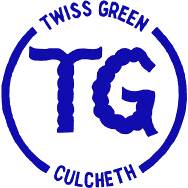 